BLOOMINGTON CITY COUNCIL MEETING 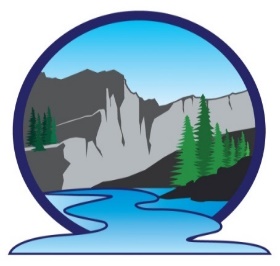 MinutesBLOOMINGTON CITY OFFICE45 N 1st WestSeptember 15, 2021 at 7pmAttendees: Mayor Ted McGhee, Philip Ward, Mike Knapp, Bob Searle, Dan Porter, Christine Cooper, Marilyn Wilkes Community Attendees: Quinn Dance (JUB Engineering), Winston Hart, Cindy Piggott, Jane Simpson, Austin Schilling (Dunford), Justin Schilling, Shawn Turner, Katie PayneInvocation: Dan Porter Review of minutes from August 18, 2021:	Mike Knapp, Bob Searle, Vote UnanimousCommunity Comments (3 to 5 minutes):Motion to change order of agenda until Shawn Turner arrives. Mike Knapp, Bob Searle, Vote Unanimous Winston Hart – Planning & Development Committee:  Ideas to slow traffic on Canyon Road:  Some suggestions are to get with the County Commissioners to get funding for a radar sign.  Stripe the road showing it is narrowing.  Flashing yellow signs (Dan Porter mentioned he thought we should put a larger speed limit signs to mount these flashing yellow signs onto).  Ask the County to put a counting device on Canyon Road in the spring to get a good count of vehicles going up to the County/State property.  The committee is also pursuing impact fees, sewer/water hook-up fees, and monthly rates, etc.  They will prioritize and present to the Council at a later date. They felt that the City needs to re-evaluate the building permit fees.  Most cities charge by square footage.Winston mentioned they have had two meetings and all members have attendedJUB Engineering (Quinn Dance)Grant and study information:  Taylor and Shawn measured the spring/ tank.  The spring measured at 630 gallons per minute (gpm) with very little overflow which is lower than it has been over the past few years.  In the past, we were at approx. 800-1000 gpm.  At about 6pm on a weekday it was running about 270 gpm.  Another tank may help with equalization at peak times as long as the flow can fill the tank. A lot of pressure issues come from demand and elevation.  Would pumps be cheaper and more efficient than a tank?  JUB mentioned that you then have to maintain the pumps.  JUB would like to try adjusting valves to help with pressures for the immediate time.  Then work on the bigger fixes in the next 2-3 years.  Mayor asked what they recommend for future for lines sizes throughout the City.  JUB recommended at least 12” lines.  Shawn Turner mentioned we need to look at engineering/survey prior to deciding what size lines, etc.  For the contract ($15,000.00), JUB plans to address sizing, what type of improvements are needed to be done to fix the system, and to prioritize.  They can use a lot of the 2015 document and update what is there.Shawn Turner said we have good tanks.  It is recommended that we do an inspection of the tanks every three years.  We may need to do some powder coating on the galvanized pipes throughout the City. Mayor Ted McGhee mentioned that all the older pipes (main lines) throughout the City are galvanized.  Shawn Turner recommended just fixing the lines as they break.  JUB said there is funding out there for replacing the old pipes (most funding doesn’t provide for maintenance on lines).  Quinn-said the $15,000.00 would be used to update the existing plan, get accurate numbers and decide what package needs to be completed; then look at funding for what the City decides what needs to be done.  Shawn Turner is on board with this proposal.Bob Searle asked what type of feedback we would get and the timing.  Quinn said this proposal would take approximately 2 months.  Philip Ward asked if they will provide a map with finding the valves.Shawn Turner recommended three priorities:magnetic flow metersfind valveswater loss prevention plan The City may need to reconsider reading meters to help with the City-wide issues.CONTRACT: Attachment 1 explains JUB’s understanding of what the City needs.  Take care of spring flows and do a system analysis (sizing of pipes, review facilities plan (ch.5&6) and update it).  They will draft a summary memo that covers all this work. They will not provide an engineering plan at this time.  That would follow after this 2-month contract.  Grants would follow after Phase 1 (this phase)Motion to accept JUB contract as presented:  Dan Porter, Philip Ward, Vote Unanimous Mayor: 21 Pines -water issue – Philip called 811 to have it marked to dig.  We are waiting for a contractor.Russel Sorensen property above the water tanks on Canyon Street.  No response from Russell Sorensen.  Council unanimously agreed to send the letter as presented by Adam McKenzie (City Attorney) with changes suggested by the Mayor.Mayor read statement from State of Idaho regarding drought in Bear Lake County and that water use is curtailed.Roads:Road standards/transportation plan:  HLM Engineering is helping to provide Road Standards for us.  Dan Porter could not find any city that has their own road standard plan.  They have adopted their Countys’ plan. Dan is about half-way through creating a more simplified plan. He will submit it to Adam McKenzie when it is complete which will include definition of terms. Road standards/transportation plan has to be submitted by Dec. 1st for a grant review.  LHTAC is not holding quarterly meetings anymore to present your case. Sewer: No commentsWater: Meter at water tank – Shawn mentioned it could cost $3,000-$5,000 for new meter.  The city may need to hire someone to do the installation.  Mayor and Council agree that this is something that needs to be done.We need to get bids. Shawn Turner will contact the City of Montpelier to see if they will give us a bid.  It was also requested that Quinn Dance put it out for bid. There is a possibility that the Public Works director in Garden City could give us an idea on cost.It was agreed at this time that repairs for water issues will be evaluated/completed as they arise.Water leak at Jerry Nelson’s home- still needs to be completedSeth Porter’s leaking meter has not been removedShawn Turner’s contract – he has tried to send it to Marilyn and it has not been received. He will resend it. City Clerk:NotaryMotion for Christine Cooper to become a notary (City will cover cost):Bob Searle Dan Porter, Vote Unanimous Candidates for City positions:  Ted McGhee and Roy Bunderson for Mayor, Dan Porter, Philip Ward, and Cindy Piggott for Council positions. Mike Knapp and Katie Payne will be write-ins for council positions.City Offices/Hall: See follow upFollow up:Asphalt and grading of area around risers at the Hall and Post OfficePOST Asphalt will not be returning this year.  Dustin Thompson can put collars around the risers and complete it to the City’s requirements.Bob Searle said Rocky Mountain Foundation should be sending us a donation for $4,000.  The generator (20 kw) may cost as much as $12,000.00.  Marilyn needs to let Bob Searle know when the check is received prior to depositing the check.  Bob Searle will follow-up and continue to look into this issue. Shawn mentioned to contact Alan Eborn for additional funding from the County.Trevin Peterson has installed the ring for the firepit and is working on the benches.  He is also working on the horseshoe pits.Delinquent accounts: Water shut-off notices- Marilyn sent three shut-off notices. Two have already been paid. Marilyn also plans to notify anyone with outstanding balances and will provide a copy of late fees and a shut-off penalty notice. Payment of expenses: August 2021 was approved.Dan Porter, Bob Searle, Vote Unanimous Motion to dismiss: 8:36pm	Mike Knapp, Bob Searle, Vote Unanimous Next City Council Meeting: October 20, 2021